Thứ ………, ngày ……. tháng ……. năm 2020ÔN TOÁN1/. Điền dấu >, <, = 12 + 5 …… 15 + 2  		18 + 1 – 9 …… 11 18 + 0 …… 10 – 8  		15 – 3 + 4 ……16 10 – 3 …… 10 + 3 		17 + 2 – 5 …... 132/.  Đúng ghi đ, sai ghi s:12 cm + 5 cm = 17 cm …		19 cm – 7 cm = 12 cm…..10 cm + 5 = 15 cm ….			15 – 5 cm = 10 cm ……10 cm – 1 cm = 11 …..			12 cm + 1 cm = 13 cm…….3/. Tổ 1 có 10 bạn, tổ 2 có 9 bạn. Hỏi cả hai tổ có bao nhiêu bạn?Tóm tắt: 						Bài giảiTổ 1: ……. bạn 		……………………………………………………..Tổ 2: ……..bạn 		……………………………………………………..Cả hai tổ: …… bạn? 	……………………………………………………..4/. Viết (theo mẫu):19: mười chín 				mười tám: 1810: …………………. 			mười ba: ……..20: …………………..			mười lăm: …….11:……………………			mười bốn: …….16: ………………….. 			mười hai: ………5/. Mẹ đi chợ về mua cho cho bé 10 quả táo, 5 quả lê và 4 quả cam. Hỏi mẹ đã cho bé tất cả bao nhiêu quả?a/. 18 quả 		b/. 19 quả 		c/. 20 quả6/. Hình bên có:a/. Có ……. đoạn thẳngb/. Có …….hình tam giácc/. Có ……. hình vuôngÔN TIẾNG VIỆT1/. Viết 3 từ:a/. Có vần et: ……………………………………………….b/. Có vần êt: ……………………………………………….c/. Có vần êch: ……………………………………………..2/. Nhìn tranh viết từ: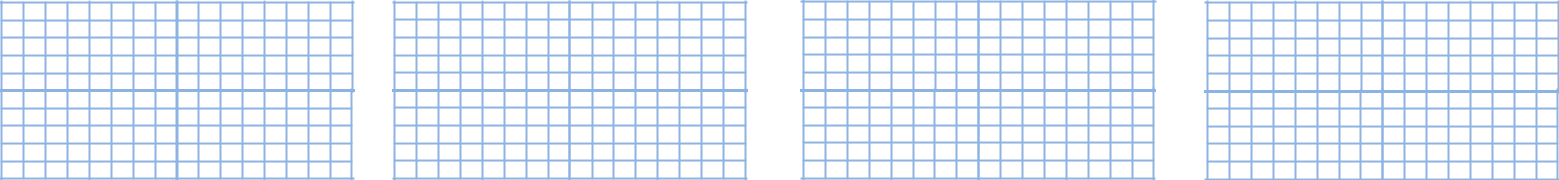 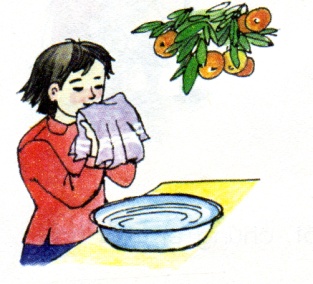 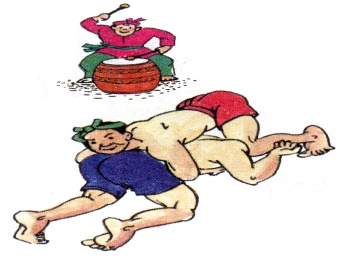 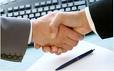 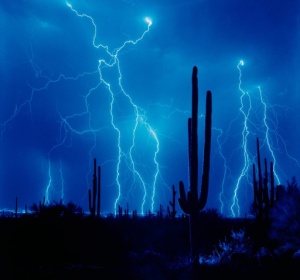 3/. Nối4/. Viết (vở 1): Trên trời mây trắng như bôngỞ dưới cánh đồng bông trắng như mâyMấy cô má đỏ hây hâyĐội bông như thể đội mây về làng.chong ch……s……… hồcái v……..bông h………dòng s……..s……… biểncái tr……..v……. tròn